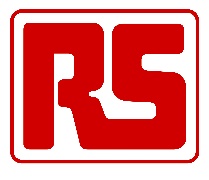 RS Components AS tilbyr alle medlemmer i FIAS følgende rabatter på gjeldende listepriser:Katalog grupper:Automation & Control Gear: 12%
Batteries: 22%
Cables & Wires: 19%
Connectors: 17%
Enclosures, Storage & Material Handling 16%
Lighting: 19%
Pneumatics, Hydraulics & Power Transmission: 12%
Power Supplies & Transformers: 14%
Safety, Security, ESD Control & Clean Room: 16%
Test- & Measurement: 8%
Tools: 11%


Produsent:Omron: 26%


Generelt:Med få unntagelser gis det 9% rabatt på resten av sortimentet.